Pediatric Health History form:				Today’s Date____________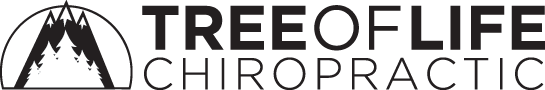 Child’s Full name: ___________________________________ Goes by: ___________________________Address: ____________________________ City: _______________ State: _______ Zip: ______________Mother’s Name: __________________________ Partner’s Name: _________________________Mother’s Phone #: _________________________ Partner’s Phone #: ______________________ Email: _____________________________________________________________________________Would you like to be signed up for reminders (circle one)?   EMAIL     TEXT     NEITHERif text who is your cell phone provider_________________________Child’s Birth Date: ______________________                   Male/Female (circle one)Reason for consulting our office?: ____________________________________________Whom may we thank for referring you?: _______________________________________Obstetrician/Midwife: ________________________________________________________Pediatrician/Family MD: _____________________________________________________May we contact them (circle one):      YES     NOPrimary Goal for your kiddos care? ______________________________________________________Secondary Goal for your kiddos care? ____________________________________________________As a family chiropractic office, we focus on your child’s ability to be healthy. Our goals at first are:Addressing the issues that brought you into this officeHelping your child heal and maintain a healthy spine and nervous systemIf your child has no symptoms or complaints, and is here for wellness services, please check here If you came in today for a specific complaint, please fill out the next portion briefly describing it:If he/she is experiencing pain, is it (check all that apply):        Sharp                                                  Shooting      Burning                                               Aching       Dull                                                  S Burning       Comes and Goes                             Constant       Travels                                                 Worse with movementSince the problem started is it:        Same                                      Better                                      Getting WorseWhat makes it worse? ________________________________________________________What does it interfere with? ___________________________________________________Who else have you seen for the issue? ________________________________________Has it helped? _________________________________________________________List medications the child is currently taking: __________________________________________________________________________________________________________________________________________________________________________________________________________________________________________Past surgeries, traumas or accidents: ____________________________________________________________________________________________________________________________________________________________Number of doses of antibiotics the child has taken: ______________________________________________________________________________Daily we experience physical, chemical, and emotional stresses that can accumulate and result in serious loss of health potential. Most times the effects are gradual and begin very early in life. Answering these questions will give us information that will allow us to better assess the challenges to your child’s health potential. Pregnancy: Was IVF needed? Explain: ___________________________________________________Third trimester presentation:        Head down      Breech        Transverse        Face/BrowWere there any complications to the pregnancy? _____________________________Was Mom on any medications (prescription or over the counter)? ______________If yes, please explain: __________________________________________________Did Mom or Dad ever smoke during pregnancy? Yes/No (circle one) Who? ________How many ultrasounds were performed? ______________________________________Birth and Delivery:Where was the baby born?       Home        Hospital        Birthing center						         Other: _____________          Transfer? Was the delivery:        Vaginal       C-Section      Forceps       Vacuum/ Suction CapHow long was labor? _________________ How long was the delivery? ____________Was oxytocin/Pitocin used? Yes/No (Circle one)Was an epidural used? Yes/No (Circle one)               Apgar Scores: _______________________Birth Weight _______________________	 	  Length: ______________________________	Congenital anomalies/Defects?___________________________________________________________Were regular Well Baby Checks performed? ___________  Where? __________________________May we Contact them? __________________________________________________________________Check any box that applies currently or in the past:Seizures                                    Sensory/Spectrum			Jaundice		Ear/Sinus infection                  ADD/ADHD				EczemaAsthma                                    Focus/Memory issues		           Food allergiesAllergies & congestion          Anxiety/ Stress				BedwettingFailure to thrive                       Speech issues				ConstipationColic/Excessive crying           Depression				DiarrheaImmune deficiency                Reflux/GERD				Lower Back painHeadaches/migraines           Chronic cough/colds		Kidney issuesVision/hearing issues              Diabetes Mellitus type ____		Knock KneeLow energy & Fatigue            Bronchitis/Pneumonia		ScoliosisCheck Met or Not Met; if delayed please specify by how much:Infancy (Under 1 years old):Was the infant vaccinated? Yes/No (Circle one) If Yes, List them with dates:________________________________________________________________________________________________________________________________________________________________________________________________________________________Infant feeding:          Breast         Formula, Which? ______________________________Number of hours sleeping per night? __________ Quality of Sleep?       good          fair             poorWas there any prolonged use of medications or an inhaler? Yes/No (Circle one)If yes, Explain: _________________________________________________________Did the infant suffer any traumas such as serious falls or car accidents?Yes/No (Circle one) If yes, Explain: ________________________________________________Has the infant ever been under regular chiropractic care? Yes/No (Circle one)Did the child have any childhood illnesses? Yes/No (Circle one)If yes, Explain: _________________________________________________________Does the child play any youth sports? Yes/No (Circle one) If yes, which one(s)? ___________________________________________________Has the child suffered from emotional traumas? Yes/No (Circle one)What kinds of hobbies/activities does your kiddo love? ____________________________________How much screen time does your kiddo get/day? ________________________________________Please give us any other health information you feel would be helpful: ____________________________________________________________________________________________________________________________________________________________________________________The statements made on this form are accurate to the best of my recollection and I request and give consent to Tree of Life Chiropractic to examine and care for my child.Guardian’s Signature: ________________________________________________________Relationship to child? : __________________________ Date signed: ______________________AgeMilestone MetNot MetDelayed1 MonthFists clench2 MonthsSmiles2 MonthsCoos2 MonthsHands open3 MonthsHead Control3 MonthsOpens Mouth4 MonthsLaughs4 MonthsPush Up5 MonthsBackstomach6 MonthSits alone in tripod6 MonthReaches6 Month1 Syll word “da”8 MonthsSits alone8 MonthsPincher grip8 Months2 syll word “dada”10 MonthsPulls up to stand10 MonthsPoints11 monthsCruising12 MonthsStands alone12 MonthsWalks w/support12 MonthsHolds cup12 MonthsKnows 2 words15 monthsWalks alone15 monthsCrawls upstairs15 monthsNames objects15 monthsMarks with pencil15 monthsSays 4-5 words15 monthsIndicates wants18 MonthsRuns18 MonthsPoints to body parts18 MonthsPartially feeds self